№ п/пНаименование товара, работ, услугЕд. изм.Кол-воТехнические, функциональные характеристикиТехнические, функциональные характеристикиТехнические, функциональные характеристики№ п/пНаименование товара, работ, услугЕд. изм.Кол-воПоказатель (наименование комплектующего, технического параметра и т.п.)Показатель (наименование комплектующего, технического параметра и т.п.)Описание, значение1.Спортивный комплекс «Рукоход» СП-15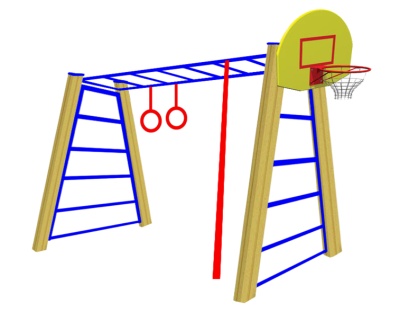 Шт. 11.Спортивный комплекс «Рукоход» СП-15Шт. 1Высота (мм) Высота (мм) 25001.Спортивный комплекс «Рукоход» СП-15Шт. 1Длина (мм)Длина (мм)30001.Спортивный комплекс «Рукоход» СП-15Шт. 1Ширина (мм)Ширина (мм)12001.Спортивный комплекс «Рукоход» СП-15Шт. 1Применяемые материалыПрименяемые материалыПрименяемые материалы1.Спортивный комплекс «Рукоход» СП-15Шт. 1СтолбыВ кол-ве 4 шт., выполнены из клееного деревянного бруса, сечением 100х100 мм и имеющими скругленный профиль с канавкой посередине, сверху столб заканчивается заглушкой из фанеры синего цвета.Снизу столбы заканчиваются металлической закладной деталью, изготовленной из металлического уголка 30х30мм толщиной стенки 3мм. Закладная  заканчивается прямоугольным фланцем, выполненным из стали толщиной 2мм, которые бетонируются в землю.В кол-ве 4 шт., выполнены из клееного деревянного бруса, сечением 100х100 мм и имеющими скругленный профиль с канавкой посередине, сверху столб заканчивается заглушкой из фанеры синего цвета.Снизу столбы заканчиваются металлической закладной деталью, изготовленной из металлического уголка 30х30мм толщиной стенки 3мм. Закладная  заканчивается прямоугольным фланцем, выполненным из стали толщиной 2мм, которые бетонируются в землю.1.Спортивный комплекс «Рукоход» СП-15Шт. 1Баскетбольный щит с кольцомВ кол-ве 3шт., выполнен из влагостойкой ламинированной фанеры марки ФСФ толщиной 18мм., металлической трубы диаметром 27мм. с покраской термопластичной порошковой краскойВ кол-ве 3шт., выполнен из влагостойкой ламинированной фанеры марки ФСФ толщиной 18мм., металлической трубы диаметром 27мм. с покраской термопластичной порошковой краской1.Спортивный комплекс «Рукоход» СП-15Шт. 1Гимнастические кольцаВ кол-ве 2шт., выполнены из металлической трубы диаметром 27мм, с гибкойподвеской из короткозвенной цепи 6мм.В кол-ве 2шт., выполнены из металлической трубы диаметром 27мм, с гибкойподвеской из короткозвенной цепи 6мм.1.Спортивный комплекс «Рукоход» СП-15Шт. 1Шведская стенкаВ кол-ве 2шт., состоит из двух вертикальных и 6-ти горизонтальных перекладин, выполненных из металлической трубы 32мм., с покраской термопластичной порошковой краской. ГОСТ Р 52301-2013В кол-ве 2шт., состоит из двух вертикальных и 6-ти горизонтальных перекладин, выполненных из металлической трубы 32мм., с покраской термопластичной порошковой краской. ГОСТ Р 52301-20131.Спортивный комплекс «Рукоход» СП-15Шт. 1Вертикальный шестВ кол-ве 1шт., выполнен из металлической трубы диаметром 42мм. с покраской термопластичной порошковой краской.В кол-ве 1шт., выполнен из металлической трубы диаметром 42мм. с покраской термопластичной порошковой краской.1.Спортивный комплекс «Рукоход» СП-15Шт. 1МатериалыКлееный деревянный брус выполнен из сосновой древесины, подвергнуты специальной обработке и сушке до мебельной влажности 7-10%, тщательно отшлифованы со всех сторон и покрашены в заводских условиях. Металл покрашен термопластичной порошковой краской. Заглушки пластиковые, цветные. Все метизы оцинкованы.ГОСТ Р 52169-2012, ГОСТ 52301-2013Клееный деревянный брус выполнен из сосновой древесины, подвергнуты специальной обработке и сушке до мебельной влажности 7-10%, тщательно отшлифованы со всех сторон и покрашены в заводских условиях. Металл покрашен термопластичной порошковой краской. Заглушки пластиковые, цветные. Все метизы оцинкованы.ГОСТ Р 52169-2012, ГОСТ 52301-2013